 KEY USErPARAMETRAGES UTILISATEURRECETTAGESSOMMAIRESOMMAIRE	2LEGENDE	3Preamble	41.	Contexte de votre Mission	52.	Intégration dE NOUVEAUX ARTICLES	62.1.	Cahier des charges : intégration du nouveau fournisseur IRIS	62.2.	Réalisation des paramétrages Utilisateur	72.3.	Recettage réception	82.4.	Recettage Contrôle Qualité	82.5.	Formalisation des fiches utilisateur manquantes	83.	Retour d'expérience	93.1.	Modification d'une réception	93.2.	Modification des numéros de lot	93.3.	Articles endommagés détectés à la réception	93.4.	Sortie diverse avec détermination automatique ou non du lot	103.5.	Transfert intersite	103.6.	Changement de stock suite CQ	10 LEGENDEPreambleDans la plupart des processus abordés où des données communes sont créées (comme Client ou Produits), il sera noté dans les exercices la mention XX dans les codes de données ou désignation. Les remplacer par vos propres initiales :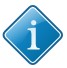 la première lettre de votre prénomet les deux premières lettres de votre nom(par ex. prénom : Nicolas, nom : Marlot, => article "table" créé : NM_TABLE)Ceci permettra de distinguer vos données de celles des autres apprenants dans le dossier commun de travail.Contexte de votre MissionVous venez d'être embauché dans la société DISCFRA (FR10) dont le siège est situé à Asnières-sur-Seine.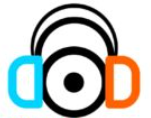   Consultez la structure de la société afin de définir ses sites et la nature de leurs activités :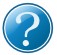 L'ERP SAGE X3 est en cours d'implémentation et vous disposez de l'aide en ligne intégrée au progiciel ainsi que des "fiches utilisateurs" présentes sur l'intranet.Dans le cadre de votre mission, vous aurez à :paramétrer certains processus en lien avec le service Stocksfaire des tests afin de vérifier le bon fonctionnement de vos paramétrages de processusrédiger si besoin des "fiches utilisateurs" supplémentaires en lien avec ces paramétrages en respectant la charte graphique déjà présente. Comment sont structurées les "fiches utilisateur" ?Intégration dE NOUVEAUX ARTICLESCahier des charges : intégration du nouveau fournisseur IRISDans le cadre de sa politique commerciale, DISCFRA intègre un nouveau fournisseur d'articles de négoce IRIS.Suite à une réunion regroupant différents interlocuteurs internes, vous avez noté les points suivants (vous avez la possibilité de demander des compléments d'informations si nécessaire auprès de vos collègues)."L’intégration du fournisseur IRIS conduira à terme à 150 nouvelles références. IRIS, Pôle Jules Verne, Av. de l'Étoile, 80440 Glisy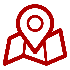 Ces nouveaux articles sont des articles sensibles nécessitant notamment lors des réceptions :un contrôle qualité systématique,une traçabilité par l'association d'un n° lot automatique interne intégrant :une partie fixe IRISXX (vos initiales)la date du jourle numéro d’ordre de création (3 caractères)Il faut veiller, lors de la création d’un nouvel article du fournisseur IRIS, à ce que :le code référence généré automatiquement intègre  comme préfixe les :3 premières lettres du nom du fournisseurXX (vos initiales)3 caractères de numérotation pour la création (principe adopté pour les autres fournisseurs Négoce. Ceci permet d’alimenter des statistiques et tableaux de bord)les articles du fournisseur IRIS soient automatiquement lié au fournisseur IRISCes articles sont gérés à l'unité dans le stock, le picking se fait à l'unité.De plus, ils sont réceptionnés par cartons (10 unités) ou palettes (10 cartons).Il a été choisi de gérer les achats de ces articles en réappro sur seuil.L'ensemble des livraisons fournisseur se font sur le site de production où ils sont gérés à l'emplacement (seul le site de production à les capacités de faire les tests Qualité). Par contre, sur le site de vente, ils sont simplement réceptionnés lors des transferts inter-site.Lors des réceptions fournisseurs, les articles seront mis dans une zone codifiée CQXX (en cours de création près du quai réception) avec un statut en attente de contrôle qualité. Cette zone sera constituée de 10 emplacements pouvant accueillir au maximum une palette (ou 100 articles).Les articles nécessitant des tests qualités spécifiques, le service qualité souhaite la création d'un statut particuliers QXX pour ces articles (pour les tableaux de bord).De même, après le test qualité, les palettes pourront être déplacées dans 2 zones :TQAXX pour les articles acceptés en stock (statut accepté)TQRXX pour les articles rejetés avec 2 sous-zones (statut rejeté)En effet, les articles rejetés de cette dernière zone pourront avoir 2 statuts :RFX : rejetés retour fournisseur XXRDX : rejetés destruction XXL'implémentation du nouvelle ERP est l'occasion de remettre à plat un certain nombre de points qui étaient mal ou pas renseignés dans l'ancienne base de données. Notamment, le service comptabilité souhaite que l'ensemble de ces nouveaux articles soient systématiquement associés au code comptable "RAW" avec un niveau de taxe "NOR".Réalisation des paramétrages UtilisateurPour gagner du temps et minimiser les risques d’erreurs lors de la création des articles et lors des réceptions, vous devez trouver une solution permettant de pré-renseigner un maximum de contraintes du cahier des charges.Il est possible de certains critères puissent être paramétrés de diverses manières. Dans ce cas, évaluer l’impact de ces paramétrages notamment en terme de flexibilité si des modifications ultérieures sont envisagées.Il est aussi possible que certains critères du CdC se trouve en conflit avec les possibilités du logiciel.Il vous sera donc nécessaire de faire des choix au besoin.Recettage réception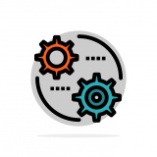 Créer l'article IR-01SF-XX (IRIS Souris sans fil V1) sur le site de production.Stock de sécurité : 10 unitésSeuil de réappro : 30 unitésCommandes : par 100 unitésDélai de livraison : 10 joursVérifiez que tous les autres paramètres sont bien hérités automatiquement (lot obligatoire, réappro sur seuil, compta RAW, taxe NOR, ...)Créez une entrée diverse de l'article IR-01SF-XXVérifiez que les paramétrages fonctionnent (statut qualité, emplacement, lot, ...).Recettage Contrôle QualitéTester le traitement qualité sur les lignes réceptionnées ci-dessus. Envisager les différents cas de figure :Accepté statut A, emplacement TQAXXRefusé, statut RFX, emplacement TQRXXRefusé, statut RDX, emplacement TQRXXFormalisation des fiches utilisateur manquantesAvez-vous trouvé les informations nécessaires pour réaliser le paramétrage dans les "Fiches Utilisateur" actuelles ?  Rédigez les fiches manquantes afin de formaliser vos connaissances.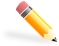 Retour d'expérienceLors de vos échanges avec les équipes opérationnelles, celles-ci vous ont mentionner le manque de temps qu’elles rencontrent pour former les nouveaux opérateurs ou intérimaires. Ceci génère des erreurs de manipulation du logiciel et des non-qualités. Aussi, il serait souhaitable d’avoir à disposition des fiches récapitulatives des manipulations et cas de figure les plus courants. De plus, celles-ci seront aussi utiles pour tous dans les premiers temps de l’utilisation du nouvel ERP.Modification d'une réceptionLors des réceptions, il arrive que des erreurs de saisie soient faites ou que des manipulations particulières soient nécessaires. Les réceptionnaires vous demandent de rédiger des "Fiches utilisateur" leur permettant de répertorier les différents cas suivants :Ajout d'une ligne de réception supplémentaire à une entrée déjà effectuée suite à un oubliModification suite à erreur de référence / d'une quantité / d'un conditionnement / d'un statutSuppression d'une ligne de réception déjà saisieSuppression d'une réceptionModification des numéros de lotScinder un lot afin de le mettre sur 2 emplacements différents Attribuer un n° de lot identique à celui de la ligne précédenteFusionner deux lots en lui attribuant un n° de lot d'un des deux lots...Faire des tests en faisant diverses receptions simples de votre article IR-01SF-XX.  Rédiger les fiches associées.Articles endommagés détectés à la réceptionLors des réceptions, il arrive que des articles arrivent endommagés.Exemple : réception de 3 palettes dont 1 endommagée. Sur la palette endommagée, 3 cartons sont abimés et 7 cartons sont intacts. Faites des tests en réalisant des entrées simples si besoin. Rédiger les fiches associées.Sortie diverse avec détermination automatique ou non du lotLors de sorties simples, il est envisagé d'avoir possibilité de :Choisir le lot sur lequel la transaction de sortie sera effectuéeLaisser le logiciel déterminer automatiquement le n° de lotComment faire ? Rédiger les fiches.Transfert intersiteEntre le site de production et le site de vente, il a été décidé d’utiliser la transaction de transfert intersite présente dans les flux d’entrées / sorties.Rédiger la fiche.Changement de stock suite CQSuite au contrôle qualité, on souhaite pouvoir gérer les 2 cas suivants :La ligne réceptionnée passe en statut accepté et est stockée sur un des emplacements adéquates.La ligne passe partiellement en statut accepté. Exemple : 3 palettes d'une réception : 2 palettes en statut accepté + 1 palette (7 cartons statut accepté + 3 cartons statut rebuté destruction) Rédiger les fichesRédaction : rédiger les fiches utilisateurs en respectant la charte graphiqueInformation : notions ou remarque importante à mémoriser. Tests : pratiquez vos propres tests afin de vérifier le fonctionnement.Question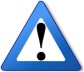 AttentionArticleUnitéQuantitéLotPrix unitaireIR-01SF-XXUN100auto10 $IR-01SF-XXPAL1auto10 $IR-01SF-XXCAR7auto10 $IR-01SF-XXCAR3auto10 $IR-01SF-XXPAL2auto10 $